三  軍  總  醫  院105年3月1日修訂(第13版臨床教學訓練計畫)106年3月1日修訂(第14版臨床教學訓練計畫)107年3月1日修訂(皮膚科部會議通過)目    錄一、訓練訓練計畫名稱…………………………………… 3二、訓練宗旨與目標……………………………………… 3三、主訓練醫院及合作訓練醫院的角色色……………… 6四、住院醫師訓練政策…………………………………… 6五、教師資格及責任……………………………………… 8六、訓練計畫、課程及執行方式………………………… 11七、學術活動……………………………………………… 17八、教學資源……………………………………………… 18九、教學評估機制………………………………………… 19十、附件…………………………………………………… 20三軍總醫院皮膚科專科醫師訓練計畫【簡介】    民國68年，時三軍總醫院奉令改隸為國防醫學院之直屬教學醫院，為配合教學醫院醫療作業形態，乃由原屬內科學系之皮膚學科獨立為「皮膚科學系」。民國72年又奉令各教學單位之學系改稱為學科，自此稱「皮膚學科」。臨床單位亦由內科部獨立出來，改稱為「皮膚科部」。    本部由王偉銘主任擔任此訓練計畫主持人，共有主治醫師4位，除擔任教學、研究及臨床服務工作外，並有計劃的訓練皮膚科專科醫師，使基礎與臨床醫學相互配合，以培養專業人材。訓練計畫名稱：三軍總醫院皮膚科專科醫師訓練計畫訓練宗旨與目標2.1.1 訓練宗旨:培育以病人為中心、施行全人照護、具備皮膚科診療能力及創新思考之皮膚科專科醫師，提供軍人、軍眷與民眾最優質的醫療服務。  2.1.2 訓練目標：2.1.2.1 使各級住院醫師熟悉皮膚各種疾病的診斷及治療，俾能習得皮膚科各項領域之專業技術，並培養正確醫學倫理概念，學習配合團隊醫療之執行，參與皮膚科相關研究活動，以及針對六大核心領域制定學習目標。2.1.2.2 培養具備六大核心能力之皮膚專科醫師2.1.2.3 藉由以上訓練宗旨及目標，使本科符合本院之願景及目標，促進全民健康成為軍民首選醫院、研發醫療技術守護社區健康、精進醫學教育與活化經營， 邁向國際級之醫學中心。2.2 訓練計畫執行架構2.2.1 訓練計畫執行架構依據皮膚科住院醫師教學訓練計畫進行，包括:核心課程、師資、教學資源、訓練課程與訓練方式、考評機制、檢討改進及執行。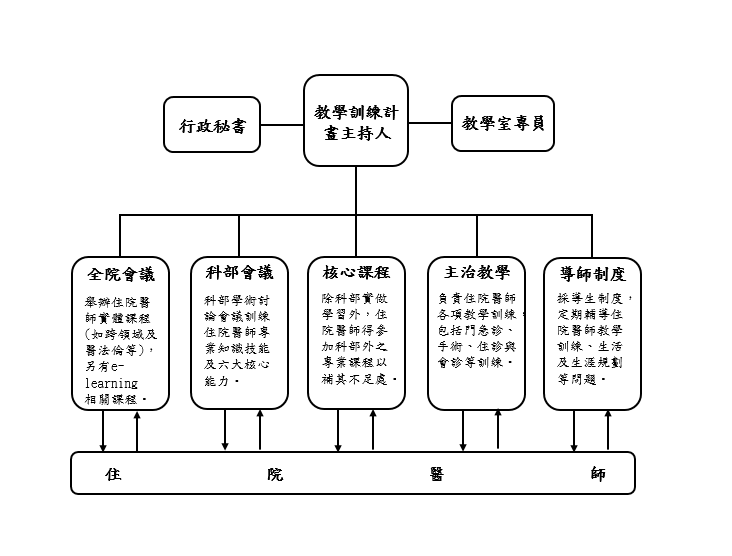 2.2.2溝通機制2.2.2.1 全院會議、科部會議、核心課程、主治教學、導師制度皆有雙向溝通機制，住院醫師可隨時提出意見(包括訓練內容方針及施行進行檢討以及修正)並列入會議記錄。2.2.2.2 住院醫師評核及教師評鑑均定期執行，並有紀錄留存。2.2.2.3 本院教學室有專人負責聯絡本科秘書，提供住院醫師教學執行之紀錄、雙向回饋紀錄及成效。2.2.2.4 計畫主持人、全體教師以及學員，每年一次進行訓練計畫修訂及檢討會議，針對住院醫師訓練內容方針及施行進行檢討以及修正，並保存會議紀錄。2.2.3成效說明：2.2.3.1 學年中定期評估住院醫師訓練成效，包括每月評核住院醫師整體表現及學習護照，每三個月進行技術評量及臨床評量，並建立檢討改善機制。2.2.3.2 學年間於住院醫師晉升前進行臨床考試。三、主訓練醫院及合作訓練醫院的角色訓練計畫為單一訓練醫院計畫。四、住院醫師訓練政策4.1督導4.1.1 住院醫師的臨床作業均有教師督導:a. 住院醫師每月接受臨床評量，並針對每月整體表現考核，見附件-住院醫師六大核心能力考核表、迷你臨床演練評量（Ｍini-CEX）、及案例導向討論(Case-based Discussion,  CbD)，並有回饋補強機制。　b. 實行導師制度，每季進行導生會談。　c. 導師每月督導住院醫師學習護照內容。　d. 計畫主持人每月於科會中檢核教師督導紀錄(如各種評量)、學習護照、  及會談紀錄。　e. 每年完訓前填寫皮膚科專科醫師訓練評核表，由訓練官初核後請主持  人複核。計畫主持人在每月之科務會議有示範此政策，並與教師溝通住院醫師教學。4.2值班時間及工作環境4.2.1 合理的工作及值班時間：週一至週五每日上班時間為 08:00AM~05:00PM，中午自12:00PM~14:00PM為午休時間，但週三下午上班至15:00 pm，下班後為值班人員待命執勤，且週六、日為值班人員負責。住院醫師每日正常值勤時間未超過10小時，連同延長值勤時間亦無超過28小時，兩次值勤中間至少應有10小時以上休息時間。每周正常值勤時間連同延長值勤時間未超過80小時且每7日中有安排至少完整24小時之休息，符合醫策會教學醫院評鑑規範。4.2.2 抱怨及申訴可得到合宜處理：每季有全院住院醫師座談會讓大家表達意見，另設有教研部意見反映信箱及院長信箱，作為住院醫師申訴管道。4.2.3 合理的工作環境：(1)值班室：醫院各樓層皆有男醫師值班室，4樓與7樓設有女醫師值班室。(2)置物櫃：位於二樓皮膚科休息室及個人座位。(3)網路與參考書資源：有豐富的網路及參考書資源，除科內購置多本參考書，如Fitzpatrick’s Dermatology in General Medicine、Color Atlas and Synopsis of Clinical Dermatology、McKee's Pathology of the Skin、Dermatologic Surgery 等，另享國防醫學院圖書館之完整皮膚和其他醫學書籍、期刊。(4)照顧病床數：每位住院醫師同時照顧病床數上限為三床。(5)生物安全性(biosafety)：*有保護工作人員之防護措施與提供設備，如預防針扎、防護衣等。*統一由中央供應室滅菌消毒，並遵循消毒、滅菌作業程序。*遵循危險物質安全管理。*機構內感染管制相關標準作業程序。*執行有害事業廢棄物處理（如：生物醫療廢棄物）標準作業程序。*定期執行清潔（含消毒除蟲）工作。4.3責任分層及漸進本院皮膚科住院醫師之訓練以病人中心，由主治醫師帶領，進行各項訓練及討論。臨床訓練有分層設計，強調各級住院醫師應具備逐年之能力，課程安排原則為第一年住院醫師學習一般皮膚病診療(強調臨床鑑別診斷)並負責一般皮膚科病人之照護與全人醫療，第二年住院醫師進一步學習全身性疾病之皮膚表徵及皮膚病相關之其他系統疾病與治療，第三年在主治醫師指導下負責他科之會診工作並指導資淺住院醫師之住院病人照護，第四年住院醫師訓練獨立門診及會診能力，並加入研究與行政工作。並具有對資淺住院醫師及實習醫學生之教學能力。課程內容符合皮膚科專科醫師訓練課程基準，詳細訓練期程列於六、訓練計畫、課程及執行方式。五、教師資格及責任5.1主持人資格主持人：王偉銘主任主持人王偉銘主任自民國86年取得專科證書，具豐富臨床經驗，並且自民國97年赴美取得博士學位後歸國即擔任主任至今，專長為分子生物學，對於住院醫師的臨床與基礎訓練尤其重視。王偉銘主任同時兼任國防醫學院醫學系皮膚學科主任、醫學系五年級實習醫學生課程負責人、生化所合聘教授、三軍總醫院民眾診療服務處汀州院區主任等職務，積極參與醫學教育、臨床醫療及公共事務，並於101年國防醫學院校慶獲得研究優良獎、優良軍醫表揚、103年獲得國防部優良教師獎狀，於104年8月通過資審，榮升部定教授。其行政、教學、研究與服務各方面能力皆有充足歷練，具體事實及優良表現深受肯定。學歷：‧國防醫學院醫學系畢‧美國俄亥俄州凱斯西儲大學(Case Western Reserve University)醫學院生化博士現職：‧三軍總醫院皮膚科部主任 (2008.2~迄今)、汀州院區主任 (2015.5.16~迄今)‧國防醫學院醫學系專任教授 (2015.08~迄今)‧台灣皮膚科研究醫學會監事 (2015.06~迄今)‧台灣皮膚科醫學會雜誌編審委員 (2011.1~迄今)經歷：‧國防醫學院醫學系專任助理教授 (2008.08~2011.07)；國防醫學院醫學系專任副教授 (2011.08 ~2015.07)‧三軍總醫院皮膚科部住院醫師、總醫師、主治醫師‧醫學研究室副主任 (2013.2.16~2018.06.14)‧台灣皮膚科醫學會秘書長 (2013.01-2015.12)‧台灣皮膚科醫學會雜誌副主編 (2011.1~2012.12)‧衛福部食藥署化粧品衛生管理諮議會委員(2014.3.31~2016.12.31)專科證書：‧中華民國皮膚科專科醫師專科學會：‧台灣皮膚科醫學會會員(前任秘書長)；現任專科教育主委‧台灣研究皮膚科醫學會會員(現任監事)著作(2008迄今共50餘篇、摘要列舉)：‧Wang WM, Liu ST, Huang SM, Chen SG, Lin WS, Chang YL. (2011) Zac1 functional interactions mediate AP-1 transcriptional activity. BBA- Mol Cell Res 1813(12): 2050-2060. ‧Wang WM, Chen JF, Liu ST, Hsu YJ, Liu YC, Huang SM. (2014) Biochemical properties of the recurrent LMX1b truncated mutant carried in a Taiwanese family with nail-patella syndrome. Br J Dermatol 171(2): 356-362.‧Hung CT, Huang SM, Cheng HC, Liu ST, Liu YC, Wang WM. (2015) The inhibitory mechanism by curcumin on the Zac1-enhanced cyclin D1 expression in human keratinocytes. J Dermatol Sci 79(3): 262-267.‧Chu YW, Cheng HC, Huang SM, Chang YL, Liu ST, Chiang CP, Liu YC, Wang   WM. (2015) Opposing effects of Zac1 and curcumin on AP-1-regulated  expressions of S100A7. PLoS One 10(12): e0144175.‧Chu YW, Liu TS, Yang YL, Huang SM, Wang WM (2017) The cytotoxic    mechanism of epigallocatechin gallate on proliferative HaCaT keratinocytes.   J Biomed Sci 24(1), 55.5.1.2主持人責任5.1.2.1 教學計劃主持人近三年內無更動，故主持人對於教育目標清楚，對於訓練計畫深入了解，且督導修訂，對各級住院醫師之分層訓練亦有充足之經驗，對於住院醫師表現之評估制度及評估方法與成果充分了解。5.1.2.2 住院醫師遴選作業合宜本科歷年徵選住院醫師均於本院網站上公佈徵才訊息，並舉辦筆試及面試，經所有主治醫師和住院醫師討論後，以投票方式擇優選出能力及品德合宜者，報請科主任依綜合成績分別公佈正取、備取。5.1.2.3 學員有義務記錄自己的學習內容與過程，主持人則須監督整個學程中病例數與疾病種類之適當性。住院醫師必須詳實將學習的過程記錄在學習護照之中，臨床教師須給予住院醫師回饋，且將回饋內容記錄於學習護照之中。主持人於教學訓練計畫檢討修正會議中督導學習護照內容是否完備。5.1.2.4 主持人應提供輔導，並協助其面對問題。a. 主持人每週於科會、學術會議以及門診、住診教學、病理教學中對住院醫師均會詳加輔導，了解每位住院醫師之學習情況。另外，本科實施導師制度，每季舉辦導生會談並保存紀錄，了解並就學員所面臨之個人情緒與精神問題給予協助，並輔導住院醫師面對各種會對學習造成不良影響之因素，如藥物、成癮物質、及財務等。b. 主持人與導師之間緊密聯繫，並查閱導生會談紀錄，對於住院醫師之各方面問題確實掌控及輔導。c. 另本科不定期舉行科內聚餐，藉由用餐中輕鬆的氣氛，提供住院醫師紓壓之管道並凝聚向心力。5.2.1教師資格【專任主治醫師一覽表】王偉銘醫師：具備專科資格，部定教授，醫學系皮膚學科教師，完成教師發展課程(註)，具備醫策會一般醫學教師資格。江建平醫師：具備專科資格，部定助理教授，醫學系皮膚學科教師，完成教師發展課程，具備醫策會一般醫學教師資格，且為PGY學員授課教師。葉育文醫師：具備皮膚科及外科雙專科資格，部定講師，醫學系皮膚學科教師。洪誌聰醫師：具備專科資格，部定講師且為PGY學員授課教師。  (註) 教師發展課程包括臨床教學技巧及六大核心能力、師資培育課程、全人照護教育課程、表達能力及醫病溝通課程。5.2.2 & 5.2.3教師責任1. 指導教師除平時給予住院醫師各項專業技能、醫學倫理、研究方向、人生規畫之指導外；每月另針對門診病人及住院病人之診察照護指導住院醫師。教學內容紀錄及教學時數統計皆完整記錄。2. 計畫主持人、全體教師以及學員每年進行一次教學檢討及訓練計畫修訂   會議，針對住院醫師訓練內容方針及施行成效進行檢討以及修正，並保   存會議紀錄。制定對住院醫師知識、技能及態度等表現之評估制度(註)，   並定期評估訓練計畫成果。(註) 學習成果評估：(1) 學習護照：住院醫師必須詳實將學習的過程記錄在學習護照之中，臨   床教師須給予住院醫師回饋，且將回饋內容記錄於學習護照之中。(2) 每月住院醫師接受考核。(3) 每月應接受一次六大核心能力(ACGME)及臨床評量(Mini-CEX)。(4) 於住院醫師每年度訓練結束前進行臨床之實務考試。3. 本科教師均有參與院方教師發展中心之師資培育計畫教師發展課程，臨床教學能力提升課程，增進教師之溝通教學能力。每位主治醫師皆具有臨床教師資格。4. 教師之皮膚科專科教學訓練(1)實做教學：由工作中學習，包括每月兩次門診教學。另吳百堯醫師每周有病理教學。以上教學皆有紀錄。藉由實際的評估診斷治療病人從中學習。(2)課程教學：每學年固定期間由主治醫師進行密集及每月的住院醫師訓練課程，共30小時，內容包括: 皮膚病理教學，皮膚感染，皮膚抽脂&體脂肪移植，皮膚科基本手術，flapsurgery，眼皮手術及狐臭手術，冷凍治療，照光治療，雷射安全，各種雷射，玻尿酸注射，電波拉皮 & 肉毒桿菌注射，果酸換膚，職業皮膚科學，皮膚藥物治療學，乾癬及類似疾病教學，蕁麻疹，酒糟、皮膚腫瘤學，住院病人病歷寫作及照顧注意事項、會診常見疾病教學等主題。(3)科內教師參加科內各式學術會議，包括科會及病例討論會、期刊研討會、臨床病理討論會(4)教師之醫學倫理及全人醫療教學訓練a. 教師於科會時挑選案例討論醫學倫理及全人醫療。b. 教師有參與院部舉辦面授及線上醫學倫理相關課程，有紀錄備查。5.3其他人員1. 院方部分：本院教學室設有專人負責管理住院醫師相關事務，並與本科秘書及總醫師保持密切聯繫管道。2. 科部部分：本科設有專任秘書，負責協助管理專科資料及住院醫師學習歷程等相關訓練的事務。3. 住院醫師部分：第四年住院總醫師，參與協調及管理住院醫師訓練事宜，並和計畫主持人共同討論訓練計畫及各式教學活動之排程，及協調排定各級住院醫師之班表與學習活動。六、訓練計畫、課程及執行方式6.1訓練項目培育以病人為中心、施行全人照護、具備一般皮膚科臨床能力之皮膚科專科醫師。訓練項目除醫療專業知識技能外，亦涵蓋醫學倫理、人際溝通技巧、病人安全、體制下醫療、全人醫療、醫療法律等醫療品質相關學習課程(參照皮膚科住院醫師教學訓練計畫，見附件1)。6.1.1訓練項目及主持訓練者如下6.1.2醫療知識技能及病人照護基礎課程   固定於隔月進行住院醫師訓練課程，由主治醫師授課皮膚科專業知識技   能課程。內容包括全人醫療、皮膚感染、疾病診斷、皮膚腫瘤學、皮       膚科治療學、皮膚病理教學、皮膚外科及美容醫學課程等。6.1.3其他醫療品質相關學習課程 包括人際溝通技巧、專業倫理素養、全人醫療、健康促進、急救訓練、感染管制、病人安全、病人權益、職場安全、醫療法規及醫療糾紛等，由三軍總醫院提供一系列之線上及面授之課程。   6.1.4訓練前安全防護教育訓練:本部於新進醫師進入訓練前一週（配合全院新進人員教育訓練課程）安排安全防護訓練課程，使其瞭解醫院工作環境及自我安全防護，如消防滅火逃生設備與應變通報流程、針扎通報流程及疫苗接種等，並有實務操作前說明，使其瞭解某項處置或操作之安全規定，且提供相關防護設備供其使用；亦配合院內定期舉辦模擬訓練或演練獲得相關訓練經驗。6.2核心課程本院皮膚科住院醫師之訓練內容要求如下，使住院醫師能熟悉皮膚科的之專業知識及疾病之診斷與治療技能，養成具有能獨立作業能力之臨床醫師，其訓練以病人及病房為中心，由主治醫師帶領，進行各項訓練及討論。臨床訓練核心課程分層設計，強調各級住院醫師應具備逐年之核心能力。【逐年之核心能力及工作訓練內容】    課程安排原則為第一年住院醫師學習一般皮膚病診療(強調臨床鑑別診斷)並負責一般皮膚科病人之照護與全人醫療，第二年住院醫師進一步學習全身性疾病之皮膚表徵及皮膚病相關之其他系統疾病與治療，第三年在主治醫師指導下負責他科之會診工作並指導資淺 住院醫師之住院病人照護，第四年住院醫師訓練獨立門診及會診能力，並加入研究與行政工作。6.3臨床訓練課程設計6.3.1 門診工作/門診手術室工作：1. 住院醫師負責協助主治醫師門診工作，(包括各種皮膚檢查)並學習一般皮膚疾病的診斷治療可於資深醫師指導下進行一般門診治療工作。2. 第一、二年住院醫師可於資深醫師指導下看複診病患。3. 住院醫師共同或獨立執行門診切片及小型手術。4. 資深住院總醫師可單獨負責門診工作，訓練自行判斷皮膚疾病的診療能力。5. 住院醫師及住院總醫師於診療過程需隨時臨床指導見習及實習醫師。6.3.2 病房工作：1. 住院醫師應儘快完成病史詢問，理學檢查及皮膚科一般檢查，並於病人住院當天詳細完成 ADMISSION NOTE，寫下初步診斷。2. 負責住院病人的醫囑及照顧。3. 負責指導實習醫師照顧病人，填寫病歷。4. 伴隨主治醫師查房，報告病情，記下上級醫師對病人之診療意見，依此修改醫囑、診斷及治療方法。5. 每位住院醫師照顧住院病人數每天最高不得超過三位病患。6. 值班要求：按醫院規定每位住院醫師每月值班總數不得多於 11班，值班時收到病房或急診電話需於規定時間內完成處理，若有特殊狀況須留院待命。6.3.3 行政訓練：使其能瞭解本科行政作業程序及與各醫院間或各科間合作之問題。1. 住院醫師與實習醫學生督導與考核。2. 病患入院之臨床與工作協調訓練。3. 各級醫師之門診作業、排班分配等訓練。 4. 國內外學術討論會，會前準備工作訓練。6.3.4住院醫師訓練課程表1. 每週課程表(僅列每週均固定之課程活動)2. 年度住院醫師基礎課程，由主治醫師授課皮膚科專業知識技能課程。內容包括全人醫療、皮膚感染、疾病診斷、皮膚腫瘤學、皮膚科治療學、皮膚病理教學、皮膚外科及美容醫學課程等。6.3.5每學年有密集住院醫師訓練課程，並參與醫院舉辦之全院學術會議及教育訓練課程以實現全方面之訓練目標。6.4 & 6.5臨床訓練項目與執行方式1. 臨床教育包括實際住院、門診及急診病人的直接診療照顧、臨床討論會及病歷寫作。(1) 門診教學每週至少一次，著重門診遇到各式疾病討論、診斷及治療。(2) 住診教學針對住院病人進行住診教學、著重住院病患診斷、病情、   治療之討論。(3) 急、會診教學針對急、會診病人進行討論、著重診斷、病情與治療。(4) 臨床病理討論每週一次，著重於特殊病例臨床表現及近期之病理切   片討論。(5) 案例討論會每月一次，著重於各式疾病討論、診斷及治療。(6) 病歷寫作訓練由主治醫師指導住院病人及門診病人之病歷寫作。2. 科內學術會議，包括聯合臨床病理討論會及科會案例充足且具多樣性，涵蓋各種類型之不同病況。住院病人照護均為延續性。門診病人照護每週回診可延續觀察。主治醫師可修改評核住院醫師評估技巧、醫囑開立能力、病歷寫作能力。隨年資提升後可獨立看診及會診。3. 住院醫師接受訓練之紀錄確實登錄於皮膚科住院醫師之學習護照。4. 病歷寫作訓練：依據醫院明確規範之標準，住院病人及門診病人病歷寫作之練習，由主治醫師修改後複簽，另醫院不定期舉辦病歷寫作課程及病歷品質抽審。5. 病房基本訓練：針對住院病人進行住診教學，著重住院病患診斷、病情、治療之討論，教學內容紀錄及教學時數統計皆完整記錄。6. 門診訓練：每週皆進行門診教學，教學內容記錄及教學時數統計皆完整記錄，另第三年住院醫師起在監督下直接進行門診病人之診療。7. 急診或重症加護訓練：住院醫師值班在監督下進行急診會診訓練，另住院醫師均通過高級心臟救命術訓練(ACLS)。8. 會診訓練：由資深住院醫師(R3或R4)負責診治每月病房及急診會診，並和主治教師討論。會診量達學會標準，每年達1000人次以上，且每位住院醫師於訓練結束前達100人次以上。9. 醫學模擬訓練：住院醫師有教師上基礎課程，其中皮膚解構生理學以之皮膚與毛髮之模型作為教材。七、 學術活動7.1科內學術活動1. 晨報會(Morning meeting)： 每週二次，由住院醫師指導實習醫學生報告，共同討論及學習皮膚科新知，由主治醫師講評。2. 臨床病例討論會(Clinical case conference)：每週一次，討論前一週診療所見具有教學意義之病例進行討論，並強調六大核心能力之訓練。3. 醫學雜誌研討會(Journal meeting)：每二週一次，研讀重要或更新之臨床或基礎主題，著重住院醫師的基本皮膚科知識訓練。4. 臨床病理討論會(Clinical and pathological conference)，每週一次，著重於特殊病例臨床表現及病理切片實質討論，並訓練住院醫師Clinical reasoning與鑑別診斷。遇精彩案例亦由主治醫師指導寫作，投稿國內與國際期刊。5. 跨科部臨床病理討論會：每月一次，除皮膚科醫師外，亦邀請病理科高鴻偉主任(具有國際皮膚病理證照)參加並指導住院醫師閱片。6. 跨科部皮膚癌討論會：每兩月一次，除皮膚科醫師外，亦邀請整形外科、血液腫瘤科、放射腫瘤科等專科醫師及癌症個管師，針對上個月新診斷及復發之案例進行分期與治療等討論，由住院醫師報告與記錄，並強調臨床思辨與治療流程。7. 固定於隔月進行住院醫師訓練課程，由主治醫師授課皮膚科專業知識技能課程，並留有紀錄。8. 巡診教學，每週二次(若當週無住院病患則改住院醫師教學)，著重當週 住院病患診斷、病情、治療之討論，必要時得不定期舉行跨科部共同照護會議，邀請相關專科醫師、病房護理師、社工師、營養師與藥師等不同人員進行跨領域討論，過程中由住院醫師進行案例報告與記錄，以達到全人照護之目標。9. 研究教學會議：主治醫師及住院醫師會議決定研究主題及方向，每月一次，培養住院醫師對於基礎研究之興趣，同時指導查考相關文獻、研究計畫撰寫、實驗設計、數據分析整理與文章寫作等過程，並鼓勵發表於國際期刊。7.2跨專科及跨領域之教育1. 每月舉行之跨科部臨床病理討論會，邀請病理科醫師共同討論。2. 每兩月舉行之跨科部皮膚癌討論會，邀請整形外科、血液腫瘤科、放射腫瘤科等專科醫師及癌症個管師共同討論。3.專題討論會(專題演講)及跨團隊/跨領域演講，不定期邀請院內或院外之學有專精之專家演講特殊主題。7.3其它醫療品質相關學習課程1. 全院跨領域學術會議，每月最末週週四上午 7：30~8：30，內容包括各專科、 跨團隊、非醫學領域等同仁參加。2. 全院實證醫學競賽，每季舉辦一次，鼓勵住院醫師參與，並將所學於科內分享與討論。3. 住院醫師不定期有參與全院教育訓練課程，如針扎、感控、醫糾、專業倫理、醫病溝通、資訊管理等等(線上或面授)。4. 住院醫師及實習醫學生須參與由教學副院長主持之跨領域討論會（每年至少2次），並積極參加各類跨領域團隊合作照護訓練課程，包含醫療團隊資源管理（team resource management, TRM）、聯合照護案例討論會（combined conference）、共同照顧（combined care）、出院準備服務、團隊治療、安寧療護、病人安全等。八、教學資源8.1臨床訓練環境1. 本科門診區包含候診區、三間門診診間、三間治療室、一間照光室及一間門診手術室。2. 門診區後方為辦公區，有主治醫師室、住院醫師室、主任辦公室、小型討論室等，在討論室內備有電腦及投影設備。3. 住院醫師座位位於住院醫師辦公室，設於 2F 皮膚科門診區後方。4. 大型會議室位於本院地下一樓(含第一至第五演講廳)以及國防醫學院七樓生化學科7233會議室，均備有電腦及投影設備。5. 醫院各樓層皆有男醫師值班室，4樓與7樓則設有女醫師值班室。8.2教材及教學設備1. 教學場所：討論室(會議室)，專科門診，門診手術室，住院病房，會議室、醫學美容中心。2. 圖書館：享有國防醫學院圖書館之完整皮膚科和其他醫學書籍、期刊(含電子期刊)。3. 臨床技能訓練中心(OSCE)：位於三軍總醫院B1。4. 醫藝館(多媒體中心)：館內具備多樣化教材製作設備如個人電腦、影像處理室、彩色雷射、繪圖機、攝影棚、相片輸出機、掃描機、影音光碟製作等設備，能設計製作及提供各式教學教材等。5. 研究室：位於國防醫學院七樓生化學科研究室，有研究學生之座位及操作平台與研究設備。6. 教學設備：多頭教學光學顯微鏡，病理玻片，各項治療手術器具，紫外線治療燈，伍氏燈，冷凍治療設備，各項雷射儀器，數位照相機，投影機。除醫院之教學設備外。7. 網路與參考書資源：有豐富的網路及參考書資源，除科內購置多本參考書，如Fitzpatrick’s Dermatology in General Medicine、Color Atlas and Synopsis of Clinical Dermatology、McKee's Pathology of the Skin、Dermatologic Surgery 等。九、教學評估機制9.1住院醫師評估9.1.1 學習護照：住院醫師必須詳實將學習的過程記錄在學習護照之中，臨床教師須給予住院醫師回饋，且將回饋內容記錄於學習護照之中。教師定時和住院醫師討論他們的評估結果，並允許他們查閱自己的評估資料。9.1.2 每月針對住院醫師整體表現進行考核，內容包括：平日於門診診視病人、治療、手術及雷射、醫學美容的工作表現。對於病房病人的醫療照護表現。科內討論會及皮膚科醫學會上報告的專業表現能力。9.1.3 每個月應接受住院醫師六大核心能力考核(見附件2)、迷你臨床評量(Mini-CEX，見附件3)與案例導向討論評量 (CbD，見附件4)等多元方式評量。9.1.4 主持人每學年度依據不同訓練年資之住院醫師進行年度學習成效評量，並填寫皮膚科專科醫師訓練評量表(見附件5)。9.1.5 實施導師制度，每季導師生舉行會談並留紀錄(見附件6)。9.1.6 每月之住院醫師訓練考核應達70分以上。9.1.7 若未達以上標準，由導師負責輔導並於一個月後進行補強教學(見附件10)。9.1.8 主持人每學年度進行住院醫師學年評核，結果交由教學室及呈報院方，以此決定是否晉升。9.1.9 主持人於住院醫師第四年欲報考專科考試時，會給予推薦函，內容陳述其獨立執業能力，作為評估總結。9.2教師評估9.2.1 教學評量表：住院醫師每月針對主治醫師之教學給予評估及回饋意見，如主治醫師教學滿意度調查表(見附件7)。上述教學評量表結果由教學室每半年統計一次，並於全院訓練官會議回饋結果給科內主治醫師與主持人(見附件8)。9.2.2 科部主任每半年評核主治醫師之教學與研究能力，並至院部口頭報告，作為主治醫師獎懲考核之憑據。9.2.3 院方統一於每年評估主治醫師之臨床教學與研究能力(KPI)，與全院主治醫師作評比排序，並將此結果做為是否續聘之依據(見附件9)。9.3訓練計劃評估9.3.1 每學年度一次，全體主治醫師及住院醫師共同開會檢討「皮膚科住院醫師教學訓練計劃」並根據檢討內容修改訓練計畫；每季有住院醫師座談及每月有科部教學成效檢討會議，包含有主持人與師生針對訓練計畫的檢討及記錄評估，且留存紀錄。9.3.2 師生滿意度調查及課程活動滿意度調查表。十、附件總附件：皮膚科專科醫師訓練計畫(107學年度)附件 1：皮膚科住院醫師教學訓練計畫(皮膚科醫學會公告版)附件 2：住院醫師六大核心能力訓練考核表附件 3：迷你臨床演練評量（Mini‐CEX）附件 4：臨床個案討論評量表（CbD）附件 5：皮膚科專科醫師訓練評量表附件 6：導生面談紀錄附件 7：主治醫師教學滿意度調查表附件 8：訓練官會議紀錄附件 9：主治醫師之臨床教學與研究能力考核表 (KPI)附件10：補強教學計劃皮 膚 科 專 科 醫 師訓 練 計 畫六大技能領域學習成果目標項目或技能病患照顧熟悉與病人家屬之溝通技巧、及如何面對病童執行醫療行為。能從醫療面談、身體檢查、病歷記載及診療過程中獲取正確而必要的資訊。學習及熟悉病患之各種狀況，發展、修正、協調及確實執行有效醫療計畫。能確實執行疾病診斷及治療的臨床技術。面談溝通技巧身體檢查病歷寫作教學皮膚科手術技巧醫療知識熟悉皮膚科一般疾病之理學檢查及輔助檢查方法及工具。診治常見之皮膚科一般疾病醫學知識及如何鑑別診斷。熟悉皮膚科臨床診斷治療，皮膚病理訓練，皮膚免疫學訓練。皮膚黴菌學及各種皮膚科物理或外科治療具備病理及其他檢驗報告判讀力。能獲取最新之醫學訊息及科學證據且有能力分析批判並能將獲得之知識運用於臨床決策，疑難問題之解決。規劃訓練課程學習對特殊或新興傳染病之認知。理學及輔助檢查皮膚科常見疾病臨床門診治療病理與其他檢驗報告判讀技巧實際操作為基礎之學習成長能及時完成清晰、易讀且完整的病歷。能邊作邊學，持續改善能隨時給予下級醫師、實習醫學生及其他醫護人員臨床指導。床邊教學實習醫學病例個案討論病歷修改技巧人際關係與溝通技能有效溝通、傾聽技巧，與病患建立良好治療關係。與其他醫事人員團隊合作能力。1. 醫學倫理課程2. 醫病溝通課程3. 跨團隊及跨領域之   溝通及聯繫（如共照會議）專業素養工作責任感及工作熱忱。能遵守醫學倫理守則，如：   保密、知情同意及誠實有效  溝通、傾聽技巧，與病患建   立良好治療關係。醫學倫理課程病人權益課程病人安全課程全人醫療課程制度與體系下之醫療工作及協助能與其他醫療團隊成員共同有效協助病患處理困難，且能尋求改進體系中之行政程序。能了解並運用所在的醫療體系內資源，以提供最佳化的醫療照護。學習團隊醫療學習在健保制度下之醫療社區衛教課程職   稱姓 名學                   歷專科證書號碼部定教職任別皮膚部主任王偉銘國防醫學院醫學系醫學士美國凱斯西儲大學生化研究所哲學博士 皮專第419號教授專任主治醫師江建平國防醫學院醫學系醫學士國防醫學院醫學科學研究所哲學博士皮專第504號助理教授專任主治醫師葉育文國防醫學院醫學系醫學士皮專第916號講師專任主治醫師洪誌聰國防醫學院醫學系醫學士皮專第966號講師專任科 目訓 練 項 目主持訓練之專科醫師姓名皮膚科醫師專業素養所有主治醫師皮膚科住院病人診療訓練江建平皮膚科門診病人診療訓練王偉銘皮膚科皮膚診斷學洪誌聰皮膚科皮膚病理學江建平皮膚科皮膚免疫學王偉銘皮膚科皮膚腫瘤學江建平皮膚科皮膚治療學洪誌聰皮膚科皮膚生理學王偉銘皮膚科皮膚微生物學江建平皮膚科皮膚外科學葉育文皮膚科皮膚過敏測試洪誌聰皮膚科性傳染病學江建平皮膚科皮膚美容外科葉育文皮膚科皮膚保健暨美容洪誌聰皮膚科社區醫學服務江建平皮膚科基礎醫學研究王偉銘皮膚科職業環境皮膚科學葉育文皮膚科光電治療、針劑注射治療葉育文第一年住院醫師1.能操作含皮膚切片手術、初階皮膚外科手術、冷凍手術治療、電氣燒灼、藥物燒灼、光照治療等基本治療技能。2.能進行含伍氏燈檢查、黴菌鏡檢（KOH test）、寄生蟲及病毒感染之抹片檢查 (Tzanck smear)、皮膚鏡(Dermoscope)檢查等臨床檢查方法。3.能判讀基本皮膚病理。4.具備免疫螢光切片染色初階知識，了解各項免疫皮膚疾病常見表現。5.具初階美容醫學能力：如果酸換膚，超聲波導入等。第二年住院醫師1. 能協助進階皮膚外科手術(含皮瓣手術、植皮手術等) 。2. 能操作進階光照治療 (包括： 低能量雷射、光化學治療等)。3. 能操作並判讀皮膚貼膚及皮內試驗。4. 能說明黴菌培養及判讀皮癬菌。5. 具執行中階美容醫學能力：含雷射、光電學及化粧品學等。第三年住院醫師1. 能在主治醫師指導下執行進階皮膚外科 2. 能判讀皮膚腫瘤病理。3. 能說明並判讀免疫螢光切片染色。4. 能判讀常見皮膚致病黴菌。5. 具執行高階美容醫學：含雷射、光電學及化妝品學等。 6. 在主治醫師指導下，能撰寫並投稿論文，至少皮膚病案報告。第四年住院醫師1. 能判讀進階皮膚病理，並作適當之鑑別診斷。2. 能執行針劑注射(含皮膚/皮下組織填充製劑、肉毒桿菌素等)。 3. 在主治醫師指導下執行一般美容外科手術。4. 能參與基礎或臨床醫學研究。住院醫師教學課程表住院醫師教學課程表住院醫師教學課程表住院醫師教學課程表住院醫師教學課程表住院醫師教學課程表住院醫師教學課程表星期一星期二星期三星期四星期五星期六0800-0830晨報會巡診教學全院專題/座談*晨報會**巡診教學值班人員0830-1200門診教學及治療室教學(包括病人診療、冷凍、電燒、手術、KOH…等)門診教學及治療室教學(包括病人診療、冷凍、電燒、手術、KOH…等)門診教學及治療室教學(包括病人診療、冷凍、電燒、手術、KOH…等)門診教學及治療室教學(包括病人診療、冷凍、電燒、手術、KOH…等)門診教學及治療室教學(包括病人診療、冷凍、電燒、手術、KOH…等)值班人員1200-1400　　　　　　　　　　　午餐休息　　　　　　　　　　　午餐休息　　　　　　　　　　　午餐休息值班人員1200-14001300-1330科部會議1330-1400臨床病例討論會值班人員1400-1700門診教學及治療室教學(包括病人診療、冷凍、電燒、手術、KOH…等)門診教學及治療室教學(包括病人診療、冷凍、電燒、手術、KOH…等)1400-1430雜誌研討會***住院醫師教學1430-1500臨床病理討論會門診教學及治療室教學(包括病人診療、冷凍、電燒、手術、KOH…等)門診教學及治療室教學(包括病人診療、冷凍、電燒、手術、KOH…等)值班人員1400-1700值班人員*每月第三週為主治醫師專題講座與座談，每季最後一個月第三週為住院醫師座談。**每月最後一週週四0730-0830為全院跨領域研討會***雜誌研討會每月二次；住院醫師教學為雙數月最後一週*每月第三週為主治醫師專題講座與座談，每季最後一個月第三週為住院醫師座談。**每月最後一週週四0730-0830為全院跨領域研討會***雜誌研討會每月二次；住院醫師教學為雙數月最後一週*每月第三週為主治醫師專題講座與座談，每季最後一個月第三週為住院醫師座談。**每月最後一週週四0730-0830為全院跨領域研討會***雜誌研討會每月二次；住院醫師教學為雙數月最後一週*每月第三週為主治醫師專題講座與座談，每季最後一個月第三週為住院醫師座談。**每月最後一週週四0730-0830為全院跨領域研討會***雜誌研討會每月二次；住院醫師教學為雙數月最後一週*每月第三週為主治醫師專題講座與座談，每季最後一個月第三週為住院醫師座談。**每月最後一週週四0730-0830為全院跨領域研討會***雜誌研討會每月二次；住院醫師教學為雙數月最後一週*每月第三週為主治醫師專題講座與座談，每季最後一個月第三週為住院醫師座談。**每月最後一週週四0730-0830為全院跨領域研討會***雜誌研討會每月二次；住院醫師教學為雙數月最後一週*每月第三週為主治醫師專題講座與座談，每季最後一個月第三週為住院醫師座談。**每月最後一週週四0730-0830為全院跨領域研討會***雜誌研討會每月二次；住院醫師教學為雙數月最後一週負責教師授課大綱所有主治醫師醫師專業素養(含全人醫療)門診病人診療訓練住院病人診療訓練王偉銘主任皮膚生理學皮膚免疫學基礎醫學研究江建平醫師皮膚微生物學皮膚病理學性傳染病學皮膚腫瘤學社區醫學服務葉育文醫師皮膚外科學皮膚美容外科光電治療、針劑注射治療職業環境皮膚科學洪誌聰醫師皮膚診斷學皮膚過敏測試皮膚治療學皮膚保健暨美容